Những cái mới, được bổ sung đáng kể trên trang thư viện Hạc Trắng:Những cái mới về chức năng  Ctrl+ClickNhững cái mới về dữ liệu  Ctrl+ClickNHỮNG CÁI MỚI VỀ CHỨC NĂNGtrên Thư viện Hạc TrắngTừ 13-5-2018 đến 18-5-2018Thêm phần “Hướng dẫn” ở trang chủThêm nút “tải về” bên cạnh mỗi file âm thanh trong phần nghe một album âm thanh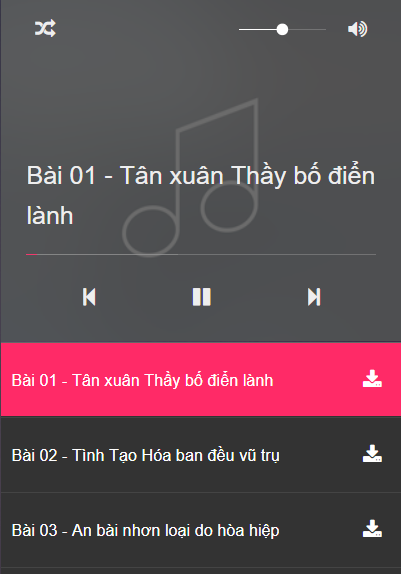 Ctrl+Click  Lên đầu trangNHỮNG CÁI MỚI VỀ DỮ LIỆUtrên Thư viện Hạc TrắngTừ 13-5-2018 đến 18-5-2018Ctrl+Click  Lên đầu trangSTTNội dungChuyên mụcThời gian đăng118 đoạn Thánh thi dạy Đạo buổi đầu của Đức Chí TônAlbum âm thanh00:47:37 16/05/20182Thi văn dạy Đạo trong TNHT quyển 1Album âm thanh01:21:19 16/05/20183Diễn ngâm TG Đức Lý Giáo Tông 1Album âm thanh02:52:01 16/05/20184Diễn ngâm TG Đức Chí TônAlbum âm thanh02:52:16 16/05/20185Diễn ngâm TG Đức Lý Giáo Tông 2Album âm thanh12:30:40 16/05/2018